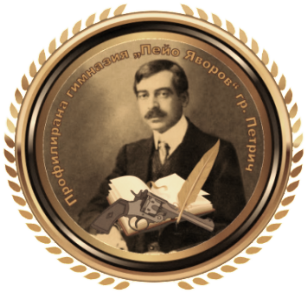 ПРОФИЛИРАНА ГИМНАЗИЯ „ПЕЙО КРАЧОЛОВ ЯВОРОВ” –  ПЕТРИЧ    Утвърждавам:							Директор: .......................Програма по биология и здравно образованиеПрофилирана подготовкаМодул 3Биосфера – структура и процеси12 класИзпитни темиПопулацията – основна форма на съществуване на вида Структура и разпространение на популациитеФактори на средата – основен критерий за разпространение на организмитеСвойства и динамика на популациитеПриродни съобщества – биоценозиЕкологична ниша. Междувидови взаимоотношения в природните съобщества Екосистема. Продуктивност и развитие на екосистемитеБиогеохимичен кръговрат на веществата и поток на енергията в екосистемитеОсновни биоми на сушата и във водата Биосфера – структура, функции и развитие Природни ресурси – класификация, значение и използване Антропогенно замърсяване на средатаБиоразнообразие и консервационна биологияУстойчиво развитие – цели, стратегии и глобални перспективиII. Критерии за оценяванеПредседател на комисията: ................                            Член: ................КРИТЕРИИ ЗА ОЦЕНЯВАНЕКРИТЕРИИ ЗА ОЦЕНЯВАНЕЗа оценка:Ученикът трябва да:Отличен (6)● сравнява, анализира, оценява, доказва и извежда логически твърдения и закономерности от изучавания учебен материал;● дефинира основни биологични понятия и описва процеси;● разпознава и сам съставя схема на устройството и особеностите на основни биологични понятия и процеси;● решава задачи свързани с основни биологични процеси;● класифицира основни понятия и процеси по различни критерии;Много добър (5)● дефинира основни биологични понятия и описва процеси;● разпознава на схема устройството и особеностите на основни биологични понятия и процеси;● решава задачи свързани с основни биологични процеси;● класифицира основни понятия и процеси по различни критерии;Добър (4)● описва изучаваните биологични процеси с подходящи примери;● разпознава на схема устройството и особеностите на основни биологични понятия и процеси;● дефинира изучаваните биологични понятия;Среден (3)● описва признаците на изучаваните биологични процеси;● познава основните биологични понятия и процеси.